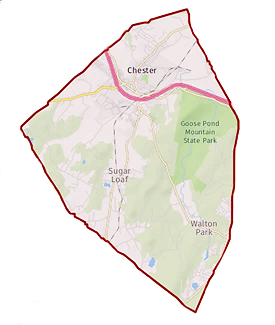 AgendaAgendaAgendaAgendaAgendaAgendaAgendaJan. 14, 2021Jan. 14, 20217:00 PM7:00 PMLocation:   Zoom TeleconferenceInformation belowLocation:   Zoom TeleconferenceInformation belowLocation:   Zoom TeleconferenceInformation belowTimeItemItem7:00 PMPledge of allegiancePledge of allegiance  Adoption of minutes   Adoption of minutes (as applicable)(as applicable)(as applicable)(as applicable)    Other business    Other business(as applicable)(as applicable)(as applicable)(as applicable)ItemItemApplicant / Address / ZoneApplicant / Address / ZoneApplicant / Address / ZoneSummary Public Hearing Public HearingYogesh & Aradhna Pal 15 Davis Hill RdS/B/L 7-1-51  AR3 ZoneYogesh & Aradhna Pal 15 Davis Hill RdS/B/L 7-1-51  AR3 ZoneYogesh & Aradhna Pal 15 Davis Hill RdS/B/L 7-1-51  AR3 ZoneArea variancePublic HearingPublic HearingDaniel & Julia Doellinger20 Twin Brooks DriveS/B/L 24-2-11.2  AR3 ZoneDaniel & Julia Doellinger20 Twin Brooks DriveS/B/L 24-2-11.2  AR3 ZoneDaniel & Julia Doellinger20 Twin Brooks DriveS/B/L 24-2-11.2  AR3 ZoneArea VarianceJoin Zoom Meetinghttps://us02web.zoom.us/j/84902221722Meeting ID: 849 0222 1722Passcode: 300152One tap mobile+19294362866,,84902221722#,,,,,,0#,,300152# US (New York)+13017158592,,84902221722#,,,,,,0#,,300152# US (Washington D.C)Join Zoom Meetinghttps://us02web.zoom.us/j/84902221722Meeting ID: 849 0222 1722Passcode: 300152One tap mobile+19294362866,,84902221722#,,,,,,0#,,300152# US (New York)+13017158592,,84902221722#,,,,,,0#,,300152# US (Washington D.C)Join Zoom Meetinghttps://us02web.zoom.us/j/84902221722Meeting ID: 849 0222 1722Passcode: 300152One tap mobile+19294362866,,84902221722#,,,,,,0#,,300152# US (New York)+13017158592,,84902221722#,,,,,,0#,,300152# US (Washington D.C)Join Zoom Meetinghttps://us02web.zoom.us/j/84902221722Meeting ID: 849 0222 1722Passcode: 300152One tap mobile+19294362866,,84902221722#,,,,,,0#,,300152# US (New York)+13017158592,,84902221722#,,,,,,0#,,300152# US (Washington D.C)Join Zoom Meetinghttps://us02web.zoom.us/j/84902221722Meeting ID: 849 0222 1722Passcode: 300152One tap mobile+19294362866,,84902221722#,,,,,,0#,,300152# US (New York)+13017158592,,84902221722#,,,,,,0#,,300152# US (Washington D.C)Dial by your location        +1 929 436 2866 US (New York)        +1 301 715 8592 US (Washington D.C)        +1 312 626 6799 US (Chicago)        +1 253 215 8782 US (Tacoma)        +1 346 248 7799 US (Houston)        +1 669 900 6833 US (San Jose)Meeting ID: 849 0222 1722Passcode: 300152Find your local number: https://us02web.zoom.us/u/kd8b6DBZRgDial by your location        +1 929 436 2866 US (New York)        +1 301 715 8592 US (Washington D.C)        +1 312 626 6799 US (Chicago)        +1 253 215 8782 US (Tacoma)        +1 346 248 7799 US (Houston)        +1 669 900 6833 US (San Jose)Meeting ID: 849 0222 1722Passcode: 300152Find your local number: https://us02web.zoom.us/u/kd8b6DBZRg